Vocabulary Review #2					Name ________________________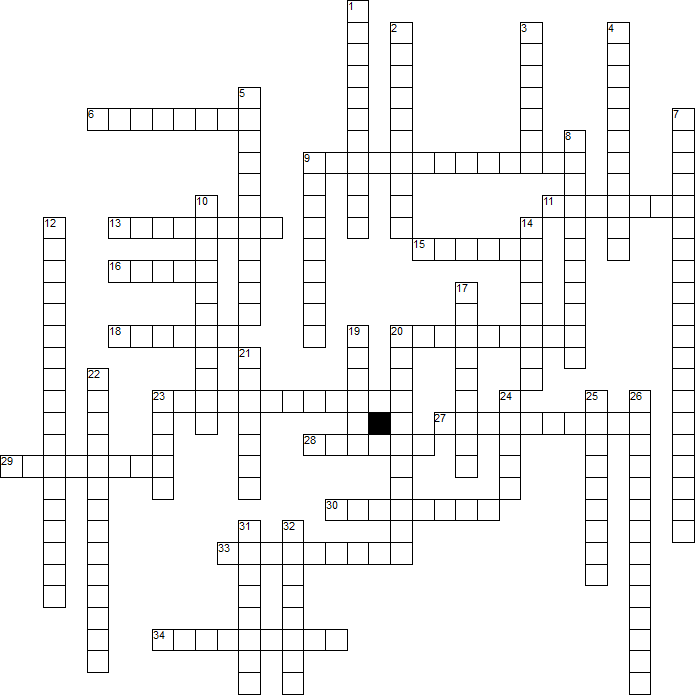 Across6. dependable; trustworthy9. a document, speech, or other sort of evidence written, created or otherwise produced during the time under study11. Taxes on imports or exports13. refers to residential communities surrounding a large city15. to prove something false; to deny the accuracy or truth of something16. Relating to cities18. Good shipped into a country from another country20. rising prices23. belief that the government should allow business to work free from government interference27. invasion and control of a nation or territory by a foreign power28. an idea or thought supported with facts29. the right to vote30. impartial; unprejudiced; not taking sides33. any one of various systems in which the means of producing goods are owned by the community or the government rather than by private individuals with all people sharing in the work and the goods produced.34. type of government based on religious rules and authority; religious leaders are also the political leadersDown1. government rules designed to control behavior and actions of groups, businesses, etc.2. the systematic spreading of ideas or beliefs reflecting the views and interests of those advocating a doctrine or cause.3. use of false spoken statements to harm another's reputation4. a view or outlook on something5. The policy or practice of separating people of different races, classes, or ethnic groups, as in schools, housing, and public or commercial facilities, especially as a form of discrimination7. Time period during the 19th century dominated by new8. Payments made from one country to another for war damages and war costs9. to harass, annoy or pick on a person because of the beliefs, religion or race10. barrier created by the Soviet Union to prevent communication and trade between Communist eastern Europe and democratic western Europe during the Cold War12. the distribution of political power among the branches of government, giving each branch a particular set of responsibilities.14. Planned effort to destroy an entire group of people who share a common characteristic; such as the Jews in the Holocaust17. dealing with the affairs of government; refers to boundaries of nations and states19. One who lives where he was born20. extension of one country's power and influence into other areas of the world21. to find a solution22. Time period during the 19th century dominated attempts to reform and correct the problems society and government23. use of false printed material to harm another person's reputation24. relating to farming regions; "the country"25. Movement of people from one area to another26. camp for prisoners, usually political prisoners or war time prisoners31. rule by a royal family; a king or queen who inherits their position by birth32. to set free